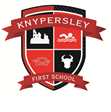 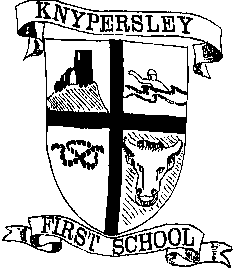 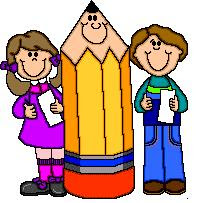 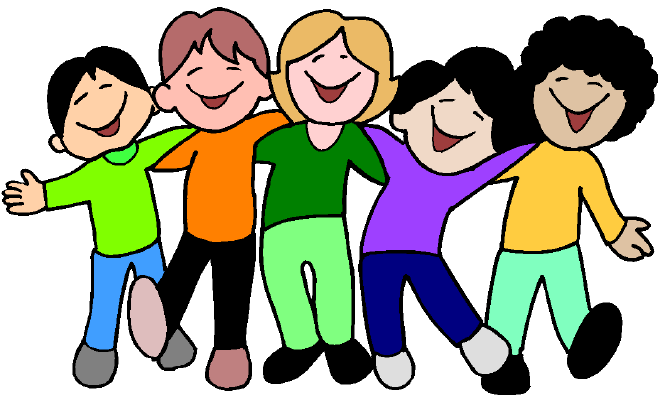 KidzZoneInformation Pack KidzZone is a Before and After School Club. The Before School Club will provide breakfast and full supervision and has a flat rate fee. The After School Club provides a variety of activities and snacks and has a sliding scale fee.StaffPlayleader – Miss A Naughten Play Workers – Mrs J Connor, Mrs P Evans, Miss A WoodCertificates of staff qualifications are available to see upon requestContact DetailsThe club telephone number is: - 07442 134642 or 01782 973810 (School office)                   .  Opening Times & Prices Breakfast club serves toast, cereals, crackers and pancakes before 8.15am.  After School Club offers snacks such as beans on toast, pizza, hot dogs etc.  Picking Up and Dropping OffKidzZone is based in the upper school. Access to the room is via the top door nearest to the traffic lights.  We do expect an adult to drop off and pick up.Parents who are late collecting their child after 6.15pm will be charged a late collection fee of £7 for every 15 minutes.Booking In & Payment ProceduresIn order for your child to attend Kidzzone, you must complete a registration form. We ask that you book places weekly (or termly), in advance, via our email address, (kidzzone@knypersley.staffs.sch.uk) or verbally with our staff.  Payment to be paid via Parent Pay.   If you have more than one child in our KidzZone Club we will offer a 10% discount to one of your children’s fees.                                            ActivitiesAfter school club children can happily attend any clubs being run after school, this may include activities such as: football, dance, swimming, multi skills etc.  Staff running these clubs will return any children to Kidzzone should they need to stay later. Children who have attended a club and are then collected from Kidzzone after 4.15, will be charged at the full rate as we have to allow for staffing costs.After School Club offers a more relaxed atmosphere, children have a snack and there is additional time for child choice activities such as: ICT activities, crafts, construction, puzzles, toys and games.  During this time staff fully supervise the children and ensure all children’s needs are met.  This includes helping with homework and using the school’s exceptional outside play equipment.  Activities will be reviewed to evaluate what has worked well. Belongings and Personal PropertyChildren should not bring money or valuables to KidzZone. The club cannot accept responsibility for loss or damage to belongings and personal property. We ask that all clothing, water bottles etc. be labelled with the children’s names.Accidents and Illness KidzZone follows school procedure which in summary is as follows:-In any event of a child feeling ill or having an accident the parent/carer will be contacted immediately.  The parent contact form must contain a contact person and telephone number. In the case of a minor accident a member of staff from the club will attend to the child (if consent is given – see school admissions information). A record of the accident will be completed on our accident forms. In the case of a more serious accident, parent/carer will be contacted immediately to collect their child and take them to a medical centre.  If this cannot be done swiftly the paramedics will be called.ComplaintsThe club will deal with all complaints as quickly and as effectively as possible and in line with school procedure.Child ProtectionUnder child protection legislation, the club has a duty to protect children in its care and will ensure that this is done in line with school policy. Our safeguarding policy is available on our school website.Discipline & Positive BehaviourStaff will promote and maintain a positive and caring environment within the club.  A full copy of the Behaviour Policy can be seen on the school website.  The club expects that children will:-Be polite to staff, parents and each other.Show consideration to the needs of others.Respond to instructions given by a member of staff.All unacceptable behaviour will be reported to parent/carerBooking FormTo pre book and guarantee a regular place at our club please tick the sessions required. Child’s Name: ___________________________________________________Please note: unless absent due to illness, 24 hours’ notice must be given if you do not require this pre booked place or a charge will be incurred.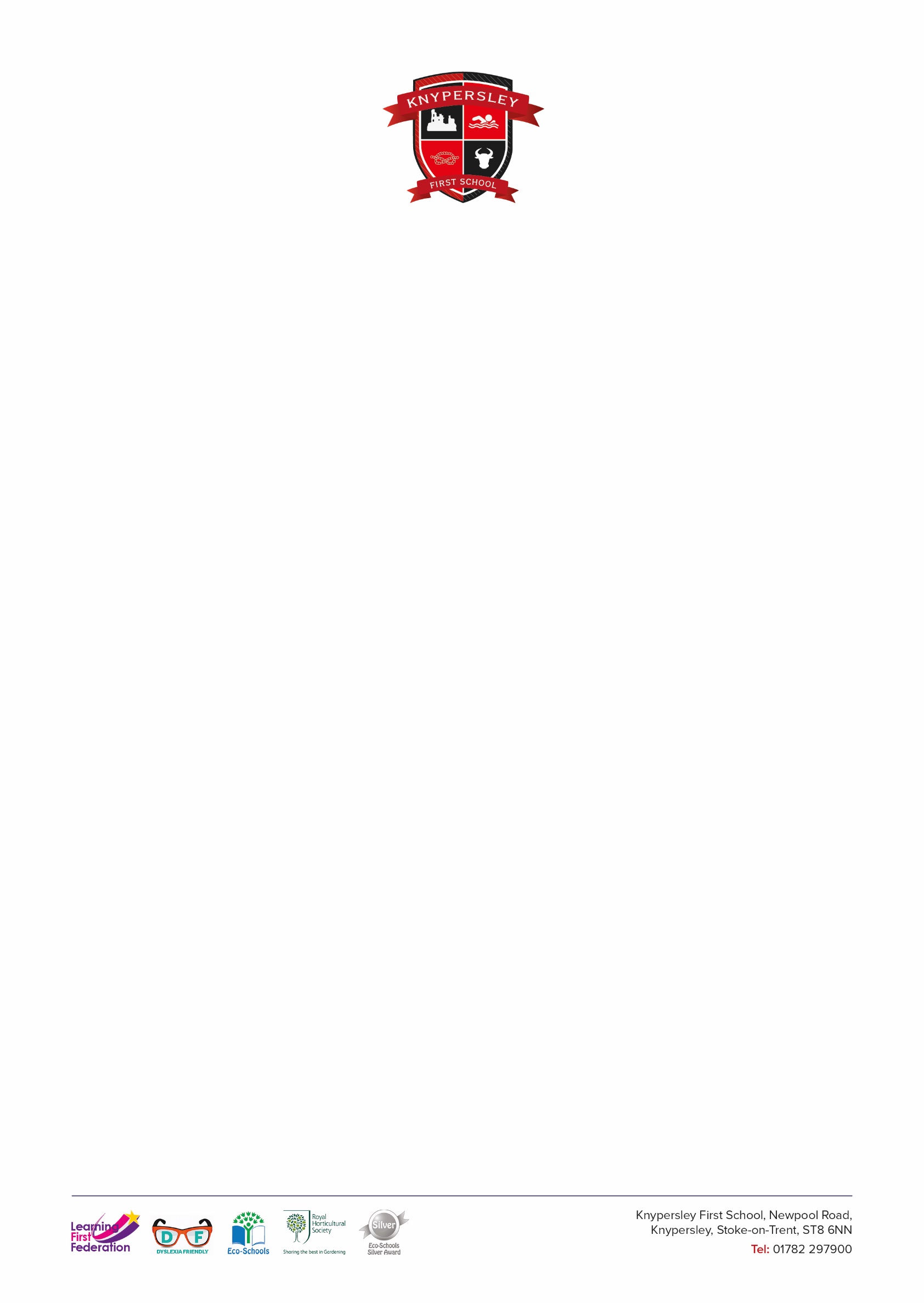  KidzZoneRegistration PackParent’s Detail’sName of Parent/Carer: ______________________________________________________________Address of Parent/Carer: ______________________________________________________________Telephone Numbers:  Day ______________________________________________________________                         Evening ______________________________________________________________                                   Mobile ______________________________________________________________The following information is important and will be used in the event of an emergency, please read carefully and complete every question accurately.Child’s Detail’sChild’s Full Name: ______________________________________________________________Address: (if different from the above) ____________________________________________________________________________________________________________________________Date of Birth: __________________________________________________Name(s) of person(s) with permission to collect my child from the club.  MUST be over 16 years of age or older.In the event of an emergency please contact the named person below in order:-Medical DetailsName and address of your child’s doctor ______________________________________________________________Doctor’s Telephone Number: ______________________________________________________________Does your child have any known allergies or medical conditions, if so give details Is your child on any medication?    YES     NO     please circleIf yes please give details ____________________________________________________________________________________________________________________________Parent/CarerSignature: __________________________________________Date: _____________________________________________I have read the registration and information pack and agree to abide by the rules and conditions of the club.  I understand that by signing this document I am entering into a contract with KidzZone Before and After School Club.Before School ClubBefore School Club7.30am - 8.45am £4.25After School ClubAfter School Club3.15pm – 4.15pm3.15pm – 6.15pm£3.50p£7.00Daya.m.p.m.MondayTuesdayWednesdayThursdayFridayNameRelationship to childTelephone NumberNameRelationship to childTelephone Number123